CASE REPORTGRANULOMA PIOGÊNICO DECORRENTE DE PIERCING NASAL. RELATO DE CASOPYOGENIC GRANULOMA AS CAUSED OF NOSE PIERCING. A CASE  REPORTTila Fortuna* Deyvid Silva Rebouças* Lucas Souza Cerqueira* Gabriela Santos Lopes*Lívia Prates Soares Zerbinati***	Residente de Cirurgia e Traumatologia Buco-Maxilo-Facial da Escola Bahiana de Medicina e Saúde Pública/Hospital Geral Roberto Santos.**	Doutora em Cirurgia e Traumatologia Buco-Maxilo-Facial. Preceptora do Serviço de Cirurgia e Traumatologia Buco-Maxilo--Facial da Escola Bahiana de Medicina e Saúde Pública/Hospital Geral Roberto Santos.A utilização de piercings tornou-se uma tendência da moda comum no mundo, indepen- dente de classes sociais e faixas etárias, seu uso no nariz é uma prática frequente. As principais complicações associadas estão relacionadas às reações de corpo estranho, dermatites de con- tato, infecções locais e sistêmicas1.O granuloma piogênico é um crescimento comum da cavidade bucal semelhante a um tumor, considerado de natureza não neoplásica. Apesar de pensar-se que eram associados a mi- crorganismos piogênicos, hoje se acredita que não estejam relacionados à infecção. Embora sua patogênese seja mal compreendida, considera--se que este representa uma resposta tecidual exagerada a uma irritação local ou trauma. O granuloma piogênico tem sido relatado em todas as idades e gêneros, porém geralmente acometem mulheres antes dos 30 anos2, têm sido associado à gravidez, contraceptivos orais e trauma3.A proliferação vascular, com ou sem infec- ção, produz uma pequena lesão avermelhada que sangra facilmente. Quando isoladas, as lesões apresentam normalmete diâmetro menor que 1,5 cm e podem ser em forma de cúpula, sésseis ou pediculadas. O diagnóstico diferen- cial destas lesões incluem: fibromas, cistos de nasofaringe, pólipos, mucoceles4, melanoma nodular maligno (especialmente amelanótica), carcinoma de células escamosas, tumor glômi- co, câncer basal nodular, carcinoma e angio- matose bacilar5.A intervenção cirúrgica pode constituir a forma de tratamento definitivo, além de obter amostras para exame microscópico. Embora a excisão cirúrgica possa ser suficiente em algu- mas situações, há a necessidade de tratamentos sistêmicos medicamentoso1.  Segundo autores o tratamento dependera da severidade dos sintomas sendo necessário acompanhamento clinico de proservação, de acordo com o agente etiológico6,7.Paciente do gênero feminino, 14 anos, feo- derma, compareceu ao ambulatório de Cirurgia Buco-Maxilo-Facial do Hospital Jorge Novis, Lauro de Freitas – Bahia, queixando-se abscesso em região de asa do nariz, do lado direito, com ausência de sintomatologia dolorosa, há apro- ximadamente 01 mês. Negou doenças de base, alergias medicamentosas e episódios de febre.Relatou aparecimento do nódulo após troca de piercing do nariz e episódio de drenagem de secreção purulenta espontânea há cerca de 05 dias. Paciente fez uso tópico de Neomicina du- rante 07 dias, sem prescrição médica, evoluindo com quadro clínico persistente.Ao exame físico, observou-se aumento de volume de cerca de 05 mm em região de asa do nariz à direita, compatível com um nódulo de coloração violácea, base séssil, indolor, de consistência firme a manipulação (Figura 1). A paciente foi submetida a uma punção aspirativa, negativa para secreção purulenta, que provocou apenas o sangramento da lesão. Devido as características clínicas e de relatos semelhantes descritos na literatura, a suspeita diagnóstica inicial foi de granuloma piogênico. Optou-se então, pela remoção do agente cau- sador do trauma (piercing) associado ao uso de antibioticoterapia (Azitromicina 500mg por 05 dias) e acompanhamento para reavaliação da necessidade de abordagem cirúrgica para exérese da lesão.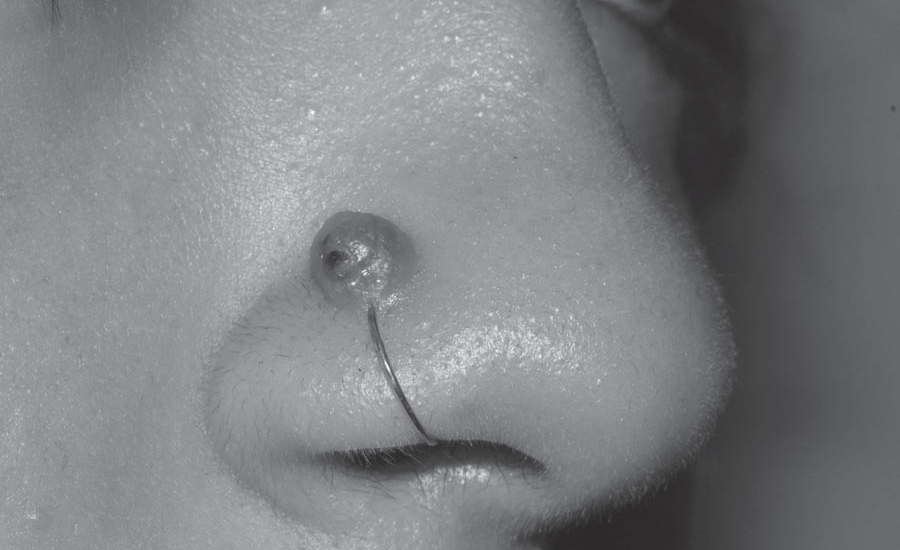 Figura 1- Aspecto clínico da lesão.Após 07 dias da remoção do agente traumá- tico observou-se a regressão completa da lesão, não sendo necessária a realização de uma etapa cirúrgica (Figura 2). Paciente continua em acom- panhamento ambulatorial periódico sem sinais de recidiva da lesão.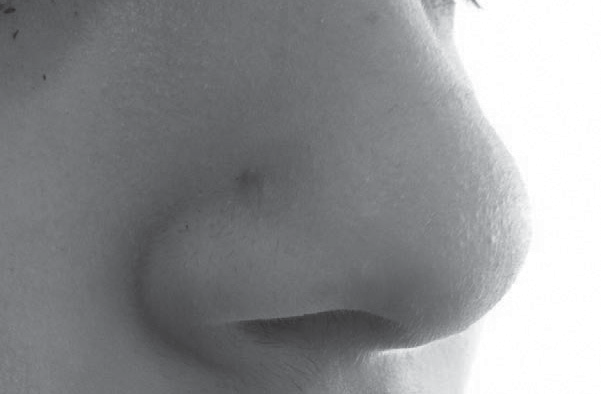 Figura 2: Aparência da lesão após 07 dias.GRANULOMA PIOGÊNICO DECORRENTE DE PIERCING NASAL. RELATO DE CASOPYOGENIC GRANULOMA AS CAUSED OF NOSE PIERCING. A CASE  REPORTRev Fac Odontol Univ Fed Bahia 2014; 44(1): 29-32CASE REPORTO uso de piercing está cada vez mais popular e presente na maioria dos adolescentes. As prin- cipais áreas de escolha incluem: língua, lábios, nariz, sobrancelhas, orelhas, mamilos, umbigo e genitais. Sendo as principais complicações dessa prática as reações alérgicas, inflamações, forma- ção de quelóides, infecções locais e sistêmicas. Na região nasal, os processos inflamatórios e infecciosos produzidos, principalmente por estafilococos, estão associados à deficiência na higiene local1. Como no caso descrito.Embora caracterizado por Neville et al.8 (2009) e Simo et al.4 (1998) como um aumento de volume de superfície lisa ou lobulada, usu- almente pedunculado, podendo medir vários centímetros de diâmetro, o granuloma piogê- nico descrito apresentava base séssil e era de pequeno diâmetro.Embora o granuloma piogênico possa se desenvolver em qualquer faixa etária, ele é mais comum em crianças e adultos jovens, semelhante ao caso descrito de uma jovem de 14 anos de idade. Outros relatos da literatura, assim como o caso descrito, demonstram uma predileção pelo gênero feminino, possivelmente devido aos efeitos vasculares dos hormônios femininos8. Conforme Choudhary et al.9 (2005) os níveis de estrogênio e progesterona seriam responsáveis em estimular o crescimento endo- telial dessas lesões.Nossos achados clínicos corroboraram com Neville et al.8 (2009) e Simo et al.4 (1998) quanto ao aspecto desta lesão representar uma resposta tecidual a um irritante local ou a um trauma, uma vez que após a conduta terapêutica de remoção do fator irritante local (piercing nasal) houve regressão total da lesão.A opção terapêutica para os granulomas pio- gênicos mais relatada na literatura consiste na exérese cirúrgica dessas lesões10,11. Porém a es- colha do tratamento não-cirúrgica estabelecido no caso relatado, corrobora com Neville et al.8 (2009) e Souza et al.12 (2000), ao sinalizar que casos onde o granuloma piogênico se apresenta com um menor tamanho e ocupam regiões es- téticas, funcionais e no período gestacional, a opção conservadora pode ser indicada.Ainda Watson et al.13 (1987), e colaborado- res, trataram quatro casos de lesões de granulo- ma piogênico provocados por piercing nasais, apenas com a remoção do agente traumático com sucesso. Concluíram que o ato de remoção do piercing descarta até mesmo a associação com antibióticos. No caso descrito, devido ao episódio referido pela paciente de drenagem espontânea de secreção purulenta dias antes da consulta com nossa equipe, instituiu-se uso de antibióticos por 05 dias.O granuloma piogênico é uma resposta te- cidual exacerbada a um irritante local ou a um trauma. Mulheres jovens são mais comumente acometidas. Apesar da intervenção cirúrgica constituir a forma de tratamento mais descrita na literatura para essas lesões, obteve-se sucesso no caso com a remoção do piercing nasal, que apresentava-se como fator irritante traumático local. A associação com antibióticos deve ser considerada em casos que apresentem fatores clínicos sugestivos de infecção local, porém não deve ser utilizada de maneira indiscrimi- nada ou empírica. A investigação clínica e o correto diagnóstico levaram a escolha de uma terapêutica mais conservadora e um resultado mais favorável para a paciente.Meltzer DI. Complications of Body Piercing. Am Fam Physician 2005;72(10):2029-34.Mohammadi S. Hassannia, F. Giant cell reparative granuloma of nasal cavity, a case report. J Craniomaxillofac Surg. 2010 Mar; 38(2):145-7.Fuchsa HA, Tanner SB. Granulomatous disorders of the nose and paranasal sinuses Curr Opin Otolaryngol Head Neck Surg. 2009;17:23-9.Simo R, de Carpentier J, Rejali D, Guna- wardena WJ. Paediatric pyogenic granulo-ma presenting as a unilateral nasal polyp. Rhinology. 1998;36:136-8.Metts  J.  Common  complications  of body  piercing.  California:  West  J  Med. 2002;176:85-6.Sills ES, Zegarelli DJ, Hoschander MM, Strider WE. Clinical diagnosis and man- agement of hormonally responsive oral pregnancy tumor(pyogenic granuloma). J Reprod Med. 1996 Jul;41(7):467-70.Reyes A, Pedron IG, Utumi ER, Aburad A, Soares MS. Granuloma piogênico: en-foque na doença periodontal como fator etiológico. Rev Clín Pesq Odontol. 2008 jan/abr;4(1):29-33.Neville BW, Damm, DD, Allen CM, Bou- quot, JE. Patologia oral e maxilofacial. 3° ed. Rio de Janeiro: Elsevier editora; 2009.Choudhary S, MacKinnon CA, Morrissey GP, Tan ST. A case of giant nasal pyogenic granuloma gravidarum. J Craniofac Surg 2005;16(2):319-21.Zarrinneshan AA, Zapanta PE, Wall SJ. Nasal pyogenic granuloma. Otolaryngol Head Neck Surg 2007;136:130-1.Mendoça,  JCG,  Jardim  ECD,  Manrique GR,  Lopes  HB,  Freitas  GP.  Granuloma piogênico: relato de caso clínico-cirúrgico. Revista  Brasileira  de  Ciências  da  Saúde 2011;29.Souza YTCS, Coelho CMP, Brentegani LG, Vieira MLSO, Oliveira ML. Avalia- ção clínica e histológica de granuloma gravídico: relato de caso. Braz Dent J. 2000;11(2):135-9.Watson MG, Campbell JB, Pahor AL. Complications of nose piercing. Br Med J 1987;294:1262.CASE REPORTEndereço para correspondência:Tila FortunaAv. Ibirapitanga nº 745, casa 58, Patamares CEP: 41680360 Salvador, Bahia, BrasilTel: (71) 87951325E-mail:  tilafortuna@gmail.comTila FortunaAv. Ibirapitanga nº 745, casa 58, Patamares CEP: 41680360 Salvador, Bahia, BrasilTel: (71) 87951325E-mail:  tilafortuna@gmail.com